Общество с ограниченной ответственностью «Экспресс плюс»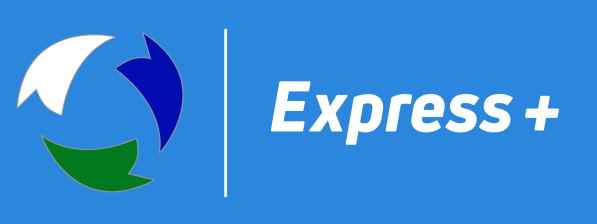 ИНН 7203181972       КПП 540701001       ОГРН 1067203349872        ОКПО 97405844Юридический адрес: 630007,  г. Новосибирск,  Пристанский переулок дом 5,  офис 18Фактический адрес: 630007, г. Новосибирск, Пристанский переулок дом 5Б, офис 212Р/С 40702810133400005308, К/С 30101810450040000719, БИК 045004719Филиал N5440 Банка ВТБ(ПАО), в г. НовосибирскТел. 8 (383) 304-95-95  e-mail: info.nsk@expresstk.ruАвто-экспедирование по г. Новосибирск с  01.02.2019г.-Заявки на предоставление услуги по авто-экспедированию груза размещаются с 9-00 до 17-00 в рабочий день, за сутки до предоставления услуги.- При использовании открытых машин, а также спецтехники , расценки уточняются у отдела экспедирования. -Разгрузка/Погрузка из/в транспортное средство осуществляется силами грузополучателя/Отправителя.-Стандартные условия приемки груза у Клиента – по количеству грузовых мест. Принимаются закрытые (запечатанные) грузовые места. Упаковка должна исключать прямой (открытый) доступ к вложениям. -Сверхнормативная работа а/м и экспедитора оплачивается дополнительно за каждый полный (неполный) час переработки. -Время простоя на складе Клиента и время погрузки на складе Клиента свыше указанного норматива включается в сверхнормативное время работы а/м и оплачивается Клиентом.Экспедирование грузов за пределами города (по области) – по договорной цене.-К отдаленным районам относятся: Первомайский район, ВАСХНИЛ, п.Мочище, Советский район (Шлюз, ОбьГЭС, Академгородок, Нижняя Ельцовка), п.Пашино, п.Кольцово, Барышево, Обь, Толмачевское шоссе, Криводановка, Кудряши, Матвеевка, Марусино.ВНИМАНИЕ!!! Компания  оставляет за собой право изменять расценки без предварительного уведомления Клиентов.Вес груза (т)Обьем груза (м3)Кол-во евро паллет, штМинимальная стоимость доставки грузаМинимальная стоимость доставки грузаМинимальная стоимость доставки грузаВес груза (т)Обьем груза (м3)Кол-во евро паллет, штОсновной районУдаленный районНорм. время разгрузки а/м на складе клиентаСтоимость переработки за 1 часДо 1,5До 742200270020 мин.700До 3До 1583300420030 мин.950До 5До 22123950500040 мин.1150До 10До 32126000730060 мин.1400До 15 До 50176500860060 мин.1500До 20До 8233105001300090 мин.1900